Book 13: Fat Cat and the ListCurriculum Extension ActivitiesPlay the noun alphabet game.  Students sit in a circle and each names something they could buy at the store in alphabetical order.  For example, the first student says, “I’m going to the store and I’m going to buy an apple,” and so on.  As things are named the teacher writes the words randomly on the board.Students help put the words listed randomly on the board in alphabetical order.Students can make an alphabet book, writing a letter of the alphabet on each page and then drawing or writing a picture of something beginning with that letter.Students can hold up alphabet cards in front of the room and students whose first name begins with that letter line up behind the letter.  Students line up in alphabetical order according to their first, then last name.Final Consonant Blend Words: things, want, list, crisp, shrimp, drinks, milk, plant, jump, pond, must, thing, gulpsWritten by,Dr. Janie Spaht Gill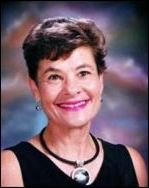 http://www.arobookpublishing.com